Муниципальное образование городской округ город Торжок Тверской областиТоржокская городская ДумаР Е Ш Е Н И Е30.11.2022											  № 155Об условиях приватизациимуниципального имуществаРуководствуясь Федеральными законами от 21.12.2001 № 178-ФЗ 
«О приватизации государственного и муниципального имущества» и от 22.07.2008 № 159-ФЗ «Об особенностях отчуждения недвижимого имущества, находящегося 
в государственной собственности субъектов Российской Федерации 
или в муниципальной собственности и арендуемого субъектами малого и 
среднего предпринимательства, и о внесении изменений в отдельные законодательные акты Российской Федерации», Положением о порядке и
условиях приватизации муниципального имущества муниципального образования город Торжок, утвержденным решением Торжокской городской Думы 
от 28.10.2014 № 271, Прогнозным планом (программой) приватизации 
имущества, находящегося в муниципальной собственности муниципального образования городской округ город Торжок Тверской области, 
на 2022 - 2024 годы, утвержденным решением Торжокской городской 
Думы от 25.11.2021 № 77 (в редакции решений Торжокской городской Думы 
от 28.01.2022 № 94, от 07.04.2022 № 106, от 16.06.2022 № 116, от 25.08.2022 № 124, от 29.09.2022 № 138 и от 30.11.2022 № 154), Торжокская городская Дума
решила:Утвердить условия приватизации муниципального имущества, находящегося в собственности муниципального образования городской округ город Торжок Тверской области согласно приложениям 1-3 к настоящему Решению.2. Комитету по управлению имуществом города Торжка (Паршина Е.А.):2.1. организовать подготовку документов, связанных с приватизацией объектов недвижимого имущества, указанных в приложениях 1-3 к настоящему Решению;2.2. внести необходимые сведения в реестр муниципального имущества муниципального образования городской округ город Торжок Тверской области после государственной регистрации перехода права собственности на приватизированный объект.3. Настоящее Решение вступает в силу со дня его подписания, подлежит официальному опубликованию и размещению в свободном доступе на официальных сайтах администрации города Торжка и Торжокской городской Думы в информационно-телекоммуникационной сети Интернет.Председатель Торжокской городской Думы			         С.А. ДорогушВрио Главы города Торжка                                                                     С.В. КулагинПриложение 1Утверждены решением Торжокской городской Думыот 30.11.2022 № 155Условия приватизации муниципального имуществаНаименование имущества: нежилое помещение площадью 10,8 кв.м,                       с кадастровым номером 69:47:0130503:73.Имущество находится в муниципальной собственности муниципального  образования городской округ город  Торжок Тверской области.Местонахождение: Тверская обл., г. Торжок, ул. Дзержинского, д. 107, пом. 2.Обременения: объект обременен в пользу ИП Лебедева Т.М. на основании договора аренды от 03.02.2020 № 01/20 по настоящее время.Способ приватизации: предоставление преимущественного права на приобретение арендуемого имущества, в соответствии с Федеральным законом 
от 22.07.2008 № 159-ФЗ «Об особенностях отчуждения недвижимого имущества, находящегося в государственной собственности субъектов Российской Федерации или в муниципальной собственности и арендуемого субъектами малого и среднего предпринимательства, и о внесении изменений в отдельные законодательные акты Российской Федерации».Цена имущества: определена на основании отчета об определении рыночной стоимости составленного в соответствии с законодательством об оценочной деятельности, и составляет 392 000 (триста девяносто две тысячи) рублей, без учета НДС.Срок рассрочки платежа: 5 лет.Приложение 2Утверждены решением Торжокской городской Думыот 30.11.2022 № 155Условия приватизации муниципального имуществаНаименование имущества: нежилое помещение площадью 10,4 кв.м, 
с кадастровым номером 69:47:0130503:62.Имущество находится в муниципальной собственности муниципального  образования городской округ город  Торжок Тверской области.Местонахождение: Тверская обл., г. Торжок, ул. Дзержинского, д. 107, пом. 11.Обременения: объект обременен в пользу ИП Лебедева Т.М. на основании договора аренды от 03.02.2020 № 04/20 по настоящее время.Способ приватизации: предоставление преимущественного права на приобретение арендуемого имущества, в соответствии с Федеральным законом 
от 22.07.2008 № 159-ФЗ «Об особенностях отчуждения недвижимого имущества, находящегося в государственной собственности субъектов Российской Федерации или в муниципальной собственности и арендуемого субъектами малого и среднего предпринимательства, и о внесении изменений в отдельные законодательные акты Российской Федерации».Цена имущества: определена на основании отчета об определении рыночной стоимости, составленного в соответствии с законодательством об оценочной деятельности, и составляет 358 000 (триста пятьдесят восемь тысяч) рублей, без учета НДС.Срок рассрочки платежа: 5 лет.Приложение 3Утверждены решением Торжокской городской Думыот 30.11.2022 № 155Условия приватизации муниципального имуществаНаименование имущества: нежилое помещение площадью 13,3 кв.м,                       с кадастровым номером 69:47:0130503:61.Имущество находится в муниципальной собственности муниципального  образования городской округ город  Торжок Тверской области.Местонахождение: Тверская обл., г. Торжок, ул. Дзержинского, д. 107, пом. 13.Обременения: объект обременен в пользу ИП Тюрина А.Ф. на основании договора аренды от 03.02.2020 № 06/20 по настоящее время.Способ приватизации: предоставление преимущественного права на приобретение арендуемого имущества, в соответствии с Федеральным законом 
от 22.07.2008 № 159-ФЗ «Об особенностях отчуждения недвижимого имущества, находящегося в государственной собственности субъектов Российской Федерации или в муниципальной собственности и арендуемого субъектами малого и среднего предпринимательства, и о внесении изменений в отдельные законодательные акты Российской Федерации».Цена имущества: определена на основании отчета об определении рыночной стоимости, составленного в соответствии с законодательством об оценочной деятельности, и составляет 483 000 (четыреста восемьдесят три тысячи) рублей,  без учета НДС.Срок рассрочки платежа: 5 лет.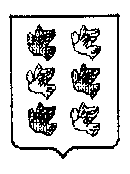 